Exemple de plaque permanente ou affiche format A3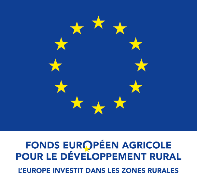 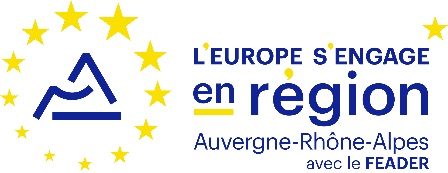 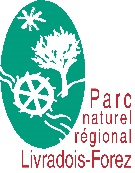 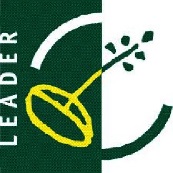 